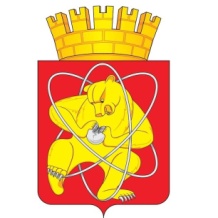 Муниципальное образование «Закрытое административно – территориальное образование Железногорск Красноярского края»СОВЕТ ДЕПУТАТОВ  ЗАТО  г. ЖЕЛЕЗНОГОРСК РЕШЕНИЕ27 апреля 2017                                                                                                                               18-75Р г. ЖелезногорскО внесении изменений в решение Совета депутатов ЗАТО г. Железногорск от 25.08.2010 № 7-37Р «О создании антинаркотической комиссии ЗАТО Железногорск»	На основании Федерального закона от 06.10.2003 № 131-ФЗ «Об общих принципах организации местного самоуправления в Российской Федерации», в соответствии с Уставом ЗАТО Железногорск, учитывая протокол № 3 от 30.11.2016 заседания антинаркотической комиссии ЗАТО Железногорск, Совет депутатов ЗАТО г. ЖелезногорскРЕШИЛ:1. Внести в решение Совета депутатов ЗАТО г. Железногорск от 25.08.2010 № 7-37Р «О создании антинаркотической комиссии ЗАТО Железногорск» следующее изменение:1.1. Приложение № 2 «Состав антинаркотической комиссии ЗАТО                 г. Железногорск» изложить в новой редакции (Приложение).2. Контроль за исполнением настоящего решения возложить на председателя постоянно действующей комиссии по вопросам местного самоуправления и законности С.Г. Шаранова.3. Настоящее решение вступает в силу после его официального опубликования. Глава ЗАТО г. Железногорск					                В.В. МедведевПриложение  к решению Совета депутатовЗАТО г. Железногорск  от 27 апреля 2017 г. № 18-75РПриложение № 2							к решению Совета депутатов							ЗАТО г. Железногорск							от 25.08.2010 № 7-37РСоставантинаркотической комиссии ЗАТО ЖелезногорскМедведев Вадим Викторович- Глава ЗАТО г. Железногорск, председательантинаркотической комиссии ЗАТО ЖелезногорскКеушМихаил Михайлович- Начальник Межмуниципального УправленияМВД России по ЗАТО г.Железногорск Красноярского края, заместитель председателя антинаркотической комиссии (по согласованию)ПешковСергей Евгеньевич- Глава администрации ЗАТО г.Железногорск,заместитель председателя антинаркотическойкомиссииЮферов Алексей Николаевич- Ведущий специалист по антитеррористической деятельности в Отделе общественной безопасности и режима Администрации ЗАТО г. Железногорск, секретарь антинаркотической комиссии Члены комиссии:АфонинСергей НиколаевичВоронинКонстантин ЮрьевичГоловкинВалерий ГеннадьевичДегтярев Игорь ЮрьевичДергачеваЛюбовь Александровна- Руководитель МКУ «УФК и С»- Начальник Отдела общественной безопасности ирежима Администрации ЗАТО г.Железногорск- Руководитель МКУ «Управление образования»- Депутат Совета депутатов ЗАТО г. Железногорск(по согласованию)- Руководитель Управления социальной защитынаселения Администрации ЗАТО г. ЖелезногорскЛомакинАлександр ИвановичМалиноваМарина ЮрьевнаПанкратьев Вадим Николаевич- Главный врач ФГБУЗ «КБ-51» ФМБА России (по согласованию) - Главный специалист - ответственный секретарькомиссии по делам несовершеннолетних и защитеих прав Администрации ЗАТО г. Железногорск- Заместитель начальника полиции (по оперативнойработе) МУ МВД России по ЗАТО г. ЖелезногорскКрасноярского края (по согласованию)СвятченкоИван Владимирович- Руководитель МКУ «МЦ»ТихолазГалина Анатольевна- Руководитель МКУ «Управление культуры»ФомаидиВладимир Юрьевич- Заместитель Главы администрации ЗАТО г. Железногорск по социальным вопросамЧеркасовВладислав Алексеевич- Заместитель Главы администрации ЗАТО г. Железногорск по безопасности и взаимодействию с правоохранительнымиорганамиЯнгулова Александра Ивановна- Заведующая психоневрологическим диспансером ФГБУЗ «КБ-51» ФМБА России- Сотрудник Отдела в г.Железногорске УФСБ РФ по Красноярскому краю (по согласованию)